To 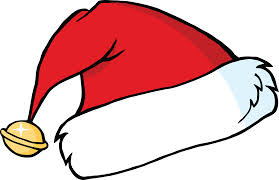 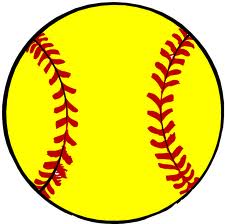 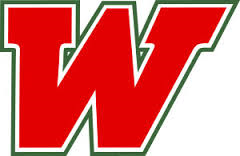 